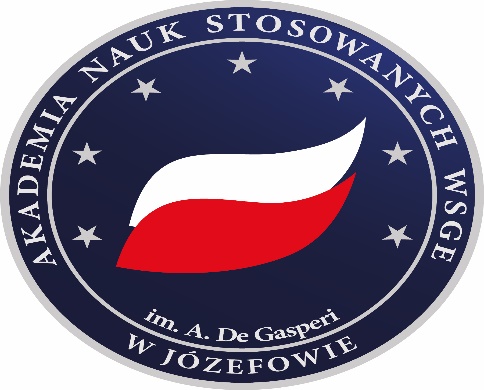 Akademia Nauk Stosowanych WSGE im. A. De Gasperi w JózefowieDZIENNIK PRAKTYKjednolite studia magisterskie, profil praktycznyPSYCHOLOGIA                                  Kierunek studiówPsychologia społeczna Zakres studiów..................................................................................................................imię i nazwisko studenta………………………………………………………………………………………….Nr albumuPotwierdzam udział w szkoleniu o charakterze organizacyjno-informacyjnym z Opiekunem Praktyk Studenckich w wymiarze 2 godzin w celu omówienia przebiegu praktyki.                                                            …………………………                                                                                                                                 podpis Studenta  Ocena efektów uczenia się  podczas praktyki  (wypełnia opiekun w placówce)5 - bardzo wysoki poziom przygotowania, 4 - wysoki poziom przygotowania, 3 - odpowiada oczekiwaniom instytucji, 2 - poważne zastrzeżenia..............................					........................................................................	Miejscowość i data					Podpis opiekuna praktyk i pieczątka instytucjiOcena końcowa zaliczenia praktyki (imię i nazwisko) ……………………………………………… - student/-ka kierunku Psychologia na poziomie jednolitych studiów magisterskich o profilu praktycznym                                                                  w zakresie  …………………………….  prowadzonych w  Akademii Nauk Stosowanych WSGE  im. A. De Gasperi w Józefowie odbył/-a studenckie praktyki zawodowe w okresie                                od ................................... r. do ..................................... r.Student/-ka samodzielnie:………………………………………………………………………………………………..………………………………………………………………………………………………..………………………………………………………………………………………………………………………………………………………………………………………………..…………Ponadto brał/-a udział w następujących działaniach:………………………………………………………………………………………………..………………………………………………………………………………………………..………………………………………………………………………………………………………………………………………………………………………………………………..………………………………………………………………………………………………..……………Proponowana ocena końcowa (2;  3;  3,5;  4;  4,5;  5): …………………………………………Cechy, które zakładowy opiekun praktyk:uważa za mocne strony studenta/-tki:…………………………………………………………………………………………………………………………………………………………………………………………………………………………………………………………………………………………………………………………………………………………………………………………………………………………………………………………………………………………………………uważa za słabe strony studenta/-tki:………………………………………………………………………………………………………………………………………………………………………………………………………………………………………………………………………………………………………………………………………………………………………………………………..………………………………………………………………………………………………..…………… …………………………………………..   	   		……………………………………podpis zakładowego opiekuna praktyk        				       podpis praktykantaWnioski Studenta dotyczące  praktyki wraz z elementami samooceny……………………………………………………………………………………………………………………………………………………………………………………………………………………………………………………………………………………………………………………………………………………………………………………………………………………………………………………………………………………………………………………………………………………………………………………………………………………………………………………………………………………………………………………………………………………………………………………………………………..                                         podpis StudentaPROTOKÓŁ ZALICZENIA PRAKTYK    Imię i nazwisko studenta……………………………………………….………..      Numer albumu ……………………………………………………………………      Opiekun w Instytucji ……………………………………………………………..Opinia Opiekuna Praktyk    ……………………………     ……………………….        z ramienia Uczelni                                                                                 data i podpisPraktykę zaliczono  w wymiarze ………..     ...……………………….…………………..……………………………data, pieczątka i podpis Prorektora ds. kształceniaDane studenta odbywającego praktykę                                                                                                                           Imię i nazwisko………………………………………………………….......................Rok.......................semestr:…………………Dane dotyczące placówki (nazwa, adres, imię i nazwisko opiekuna praktyki)……………………………………………………………..............................…………………………………………………………………………………………………………………………………………….…………………………………………Przebieg praktyki Termin i liczba godzin trwania praktyki -   od ..........................do ............................  liczba godzin: ……………… Przebieg praktykiDane studenta odbywającego praktykę                                                                                                                           Imię i nazwisko………………………………………………………….......................Rok.......................semestr:…………………Dane dotyczące placówki (nazwa, adres, imię i nazwisko opiekuna praktyki)……………………………………………………………..............................…………………………………………………………………………………………………………………………………………….…………………………………………Przebieg praktyki Termin i liczba godzin trwania praktyki -   od ..........................do ............................  liczba godzin: ……………… Przebieg praktykiDane studenta odbywającego praktykę                                                                                                                           Imię i nazwisko………………………………………………………….......................Rok.......................semestr:…………………Dane dotyczące placówki (nazwa, adres, imię i nazwisko opiekuna praktyki)……………………………………………………………..............................…………………………………………………………………………………………………………………………………………….…………………………………………Przebieg praktyki Termin i liczba godzin trwania praktyki -   od ..........................do ............................  liczba godzin: ……………… Przebieg praktykiDane studenta odbywającego praktykę                                                                                                                           Imię i nazwisko………………………………………………………….......................Rok.......................semestr:…………………Dane dotyczące placówki (nazwa, adres, imię i nazwisko opiekuna praktyki)……………………………………………………………..............................…………………………………………………………………………………………………………………………………………….…………………………………………Przebieg praktyki Termin i liczba godzin trwania praktyki -   od ..........................do ............................  liczba godzin: ……………… Przebieg praktykiDane studenta odbywającego praktykę                                                                                                                           Imię i nazwisko………………………………………………………….......................Rok.......................semestr:…………………Dane dotyczące placówki (nazwa, adres, imię i nazwisko opiekuna praktyki)……………………………………………………………..............................…………………………………………………………………………………………………………………………………………….…………………………………………Przebieg praktyki Termin i liczba godzin trwania praktyki -   od ..........................do ............................  liczba godzin: ……………… Przebieg praktykiDane studenta odbywającego praktykę                                                                                                                           Imię i nazwisko………………………………………………………….......................Rok.......................semestr:…………………Dane dotyczące placówki (nazwa, adres, imię i nazwisko opiekuna praktyki)……………………………………………………………..............................…………………………………………………………………………………………………………………………………………….…………………………………………Przebieg praktyki Termin i liczba godzin trwania praktyki -   od ..........................do ............................  liczba godzin: ……………… Przebieg praktykiPotwierdzenie praktykiPotwierdzenie praktykiPotwierdzenie praktykiPotwierdzenie praktykiPotwierdzenie praktykiOpis wykonywanych czynnościData  rozpoczęcia                   i zakończenia  Godziny praktyk                od - doIlość godzinPodpis opiekuna praktykEfekty podlegające ocenieEfekty podlegające ocenieOcena osiągnięcia przez studenta założonych efektów uczenia się Ocena osiągnięcia przez studenta założonych efektów uczenia się Ocena osiągnięcia przez studenta założonych efektów uczenia się Ocena osiągnięcia przez studenta założonych efektów uczenia się Efekty podlegające ocenieEfekty podlegające ocenie2345Wiedza teoretyczna                                                  KJP_W08  dysponuje pogłębioną wiedzą dotyczącą metod psychometrii, a także w zakresie konstruowania narzędzi pomiaru (testów psychologicznych)                    i ich implementacji w rzeczywistych warunkach P7S_WGWiedza teoretyczna                                                  KJP_W10 dysponuje pogłębioną wiedzą dotyczącą zastosowania dorobku psychologii i innych dyscyplin w instytucjach gospodarczych, społeczno-kulturowych i innych rodzajach działalności zawodowej P7S_WKWiedza teoretyczna                                                  KJP_W11 zna w stopniu pogłębionym przyczyny zaburzeń, zmian chorobowych, dysfunkcji indywidualnych i społecznych oraz metody ich diagnozy i oceny P7S_WGWiedza teoretyczna                                                   KJP_W15 posiada pogłębioną wiedzę na temat funkcjonowania człowieka i jego rozwoju w ciągu życia oraz prawidłowości i różnic w odniesieniu do wybranych struktur społecznych, środowisk i instytucji, zna ich społeczno-kulturowe, filozoficzne, humanistyczne i biologiczne źródła oraz konteksty, w tym związane z dylematami współczesnej cywilizacji   P7S_WKUmiejętności praktyczneKJP_U01 wykorzystuje zdobytą wiedzę teoretyczną i własne obserwacje do rozpoznawania, opisywania, interpretowania oraz analizowania zachowań ludzi i złożonych problemów w typowych jak i nieprzewidywalnych warunkach.  P7S_UWUmiejętności praktyczneKJP_U07 potrafi samodzielnie planować własny rozwój zawodowy w obszarze praktyki psychologicznej i ukierunkowywać innych w tym zakresie.   P7S_UUUmiejętności praktyczneKJP_U14 potrafi projektować scenariusze profilaktyczne i pomocowe w odniesieniu do wybranego obszaru psychologicznej działalności praktycznej   P7S_UW,  P7S_UUUmiejętności praktyczneKJP_U19 potrafi współpracować z innymi osobami w ramach prac zespołowych planować i organizować pracę indywidualną i zespołową, przyjmując różne role, w tym rolę lidera  P7S_UO Kompetencje społeczneKJP_K01 jest zdolny do odpowiedzialnego pełnienia ról zawodowych w instytucjach właściwych dla zawodu psychologa, dostrzega etyczny wymiar działalności psychologicznej;  P7S_KRKompetencje społeczneKJP_K05 jest gotów do realizacji pasji zawodowych z zachowaniem równowagi życiowo-zawodowej, z uwzględnieniem zdrowego stylu życia i zachowań prozdrowotnych.  P7S_KRKompetencje społeczneKJP_K06 jest gotów do inicjowania działania na rzecz środowiska społecznego i interesu publicznego, uczestniczy w tworzeniu i koordynowaniu  projektów społecznych, a także jest gotów do współpracy w obrębie wybranego obszaru działalności psychologicznej   P7S_KOKompetencje społeczneKJP_K09   wypełnia zobowiązania społeczne, uwzględniając jego zmieniające się potrzeby, przejawia zachowania empatyczne w kontakcie z drugim człowiekiem.   P7S_KR , P7S_KOKompetencje społeczneKJP_K10 jest gotów do krytycznej oceny posiadanych kompetencji oraz samodzielnego poszerzania wiedzy i własnych umiejętności.  P7S_KKNazwa i adres placówki (nazwa/pieczątka)Potwierdzenie zakończenia praktyki przez Dyrektora placówki     data, pieczątka i podpis Dyrektora)Liczba zrealizowanych godzin:  ………………………   ………….……………………………..Podpis Opiekuna z placówki Liczba zrealizowanych godzin:  ………………………   ………….……………………………..Podpis Opiekuna z placówki 